Dear South County Family,We hope you have weathered the past few months well. At South County Community Services and Generous Hands, we are continuing to provide the services that we have in the past, just with a few changes. Generous Hands is still distributing food out of the back door, Tuesday – Thursday, 10am to 12pm. South County Community Services still provides food and financial assistance and is staffed 9:30am – 5pm, Monday – Thursday. Some eligibility guidelines have changed, so even if you don’t think you are eligible, please call to see what services are available. Call 649-2901 for more information or to make an appointment.For this year’s Backpack Bonanza, out of an abundance of caution for the safety of our families, staff, and volunteers, we decided to cancel the event where we usually give out supplies and shoes. Instead, we will be distributing supplies at 606 N Spruce St throughout the month of August. You do not need to send in any registration forms or call to reserve supplies. Simply come in during the month of August to choose a backpack and a bag of supplies for each child in your household. Shoes will be distributed in each of the elementary schools by the same organization that we have partnered with in the past—First Day Shoe Fund. You can expect to receive their signup paperwork from the schools.Stay safe and we will see you soon!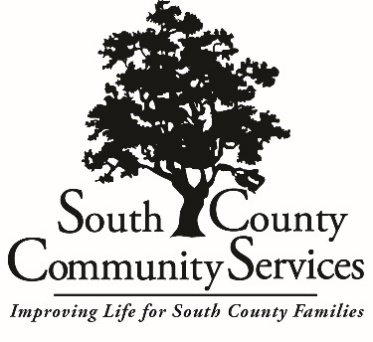 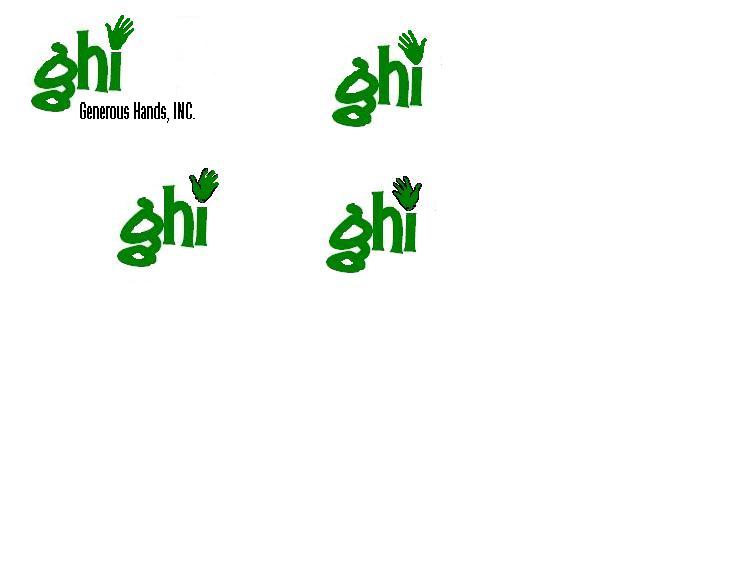 